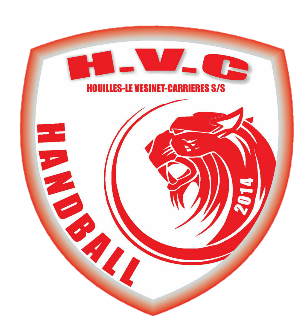 HVC-HB - Assemblée GénéraleASSEMBLÉE GÉNÉRALE ORDINAIRE pour la saison 2021/2022Mesdames, Messieurs, les membres de l’association,Nous avons l’honneur de vous informer de la convocation de l’Assemblée Générale Ordinaire du HOUILLES LE VESINET CARRIERES HANDBALL (HVC-HB) qui se tiendra : Le vendredi 18 novembre 2022 à 20h, au TRIPLEX, 40 rue Faidherbe à HouillesNous délibérerons sur l’ordre du jour suivant :Vous voudrez bien noter les points réglementaires suivants se rapportant à cette Assemblée Générale :L’Assemblée Générale comprend tous les membres de l’association, à jour de leurs cotisations, âgés de seize ans au moins au jour de l’assemblée et figurant au fichier central des membres de l’association à cette date ; le Président, les membres du Comité Directeur du HVC-HB. Pour la présente Assemblée Générale, les membres de moins de seize ans peuvent être représentés par leur tuteur légalPour la validité des délibérations, nos statuts ne réclament aucun quorum pour cette Assemblée Générale OrdinaireSi vous êtes empêché d’assister à cette Assemblée Générale, vous pouvez compléter un pouvoir sur le modèle ci-dessous, ou l’une de ses copies et le remettre à un membre     de l’association âgé de seize au moins à la date de l’Assemblée ou le faire parvenir au Secrétariat Général du HVC-HB - 40 rue de Verdun 78 800 Houilles - au plus tard pour le 7 novembre 2022.En comptant sur votre présence, nous vous prions, Mesdames, Messieurs, les membres de l’association, d’accepter nos amicales salutations.Marc GUERLIN - Président du HVC-HBHVC-HB – POUVOIR - Assemblée Générale Ordinaire du 18/11/2022Je, soussigné NOM   	PRENOM   	né(e) avant le 18/11/2006Membre du HVC HB                                                  Tuteur légal du membre du HVC HB suivant :                 NOM	PRENOMDonne pouvoir à :  NOM 	 PRENOM 					Pour me représenter à l'Assemblée Générale Ordinaire du HVC HB qui se tient le 18/11/2022 à 20 h au Triplex  40 rue Faidherbe à Houilles   
Signature (1)	Date(1) Faire précéder la signature de la mention manuscrite : « Bon pour pouvoir »